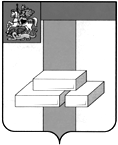 СОВЕТ ДЕПУТАТОВГОРОДСКОГО ОКРУГА ДОМОДЕДОВО МОСКОВСКОЙ ОБЛАСТИРЕШЕНИЕот  25.10.2021   № 1-4/1171О внесении изменений и дополненийв Устав городского округа ДомодедовоМосковской области          В целях приведения Устава городского округа Домодедово Московской области в соответствие с действующим законодательством Российской Федерации, руководствуясь Федеральным законом от  06.10.2003 № 131-ФЗ  «Об общих принципах организации местного самоуправления в Российской Федерации», СОВЕТ ДЕПУТАТОВ ГОРОДСКОГО ОКРУГА РЕШИЛ:          1. Внести в Устав городского округа Домодедово Московской области, принятый решением Совета депутатов Домодедовского района Московской области от 29.04.2005 № 240/43, с изменениями и  дополнениями, внесенными решениями Совета депутатов Домодедовского района от 05.10.2006 № 331/63, Совета депутатов городского округа Домодедово от 20.04.2007 № 1-4/12, от 14.12.2007 № 1-4/69, от 28.08.2009 № 1-4/212, от 16.07.2010 №1-4/303, от  04.02.2011 № 1-4/358, от 20.10.2011 № 1-4/402, от 08.11.2012 № 1-4/490, от 22.08.2013 № 1-4/532, от 25.07.2014 № 1-4/603, от 27.04.2015 № 1-4/652,  от 30.03.2016 № 1-4/708, от 08.11.2016 № 1-4/741, от 25.01.2017 № 1-4/763, от 24.05.2017  №1-4/799, от 12.02.2018 № 1-4/868, от 31.05.2018 № 1-4/893, от 17.07.2018 № 1-4/900, от 19.12.2018 № 1-4/934, от 18.04.2019 № 1-4/954, от 09.08.2019 № 1-4/987, от 14.11.2019 № 1-4/1005, от 28.08.2020 № 1-4/1065, от 28.01.2021 № 1-4/1103, от 10.06.2021 № 1-4/1128  следующие изменения и дополнения:в пункте 1 статьи 5:а) подпункт 4.1 изложить в следующей редакции:«4.1) осуществление муниципального контроля за исполнением единойтеплоснабжающей организацией обязательств по строительству, реконструкции и (или) модернизации объектов теплоснабжения;»;б) в подпункте 5 слова « за сохранностью автомобильных дорог местного значения»заменить словами « на автомобильном транспорте, городском наземном электрическом транспорте и в дорожном хозяйстве»;          в)  в подпункте 25 слова «осуществление контроля за их соблюдением» заменить словами «осуществление муниципального контроля в сфере благоустройства, предметом которого является соблюдение правил благоустройства территории городского округа, в том числе требований к обеспечению доступности для инвалидов объектов социальной, инженерной и транспортной инфраструктур и предоставляемых услуг (при осуществлении муниципального контроля в сфере благоустройства может выдаваться предписание об устранении выявленных нарушений обязательных требований, выявленных в ходе наблюдения за соблюдением обязательных требований ( мониторинга безопасности)»;г) в подпункте 30 слова «использования и охраны» заменить словами «охраны ииспользования»;          д) дополнить подпунктом 44 следующего содержания:«44) принятие решений и проведение на территории городского округа мероприятийпо выявлению правообладателей ранее учтенных объектов недвижимости, направление сведений о правообладателях данных объектов недвижимости для внесения в Единый государственный реестр недвижимости.»;пункт 2 статьи 6.1 изложить в следующей редакции:«2. Организация и осуществление видов муниципального контроля регулируютсяФедеральным законом от 31 июля 2020 года № 248-ФЗ «О государственном контроле (надзоре) и муниципальном контроле в Российской Федерации».»;пункты 4 и 5 статьи 16 изложить в следующей редакции:«4. Порядок организации и проведения публичных слушаний определяется уставомгородского округа и (или) нормативными правовыми актами Совета депутатов городского округа и должен предусматривать заблаговременное оповещение жителей городского округа о времени и месте проведения публичных слушаний, заблаговременное ознакомление с проектом муниципального правового акта, в том числе посредством его размещения на официальном сайте органа местного самоуправления в информационно-телекоммуникационной сети «Интернет» или в случае, если орган местного самоуправления не имеет возможности размещать информацию о своей деятельности в информационно-телекоммуникационной сети «Интернет», на официальном сайте Московской области или городского округа с учетом положений Федерального закона от 9 февраля 2009 года № 8-ФЗ «Об обеспечении доступа к информации о деятельности государственных органов и органов местного самоуправления»  (далее в настоящей статье – официальный сайт), возможность представления жителями городского округа своих замечаний и предложений по вынесенному на обсуждение проекту муниципального правового акта, в том числе посредством официального сайта, другие меры, обеспечивающие участие в публичных слушаниях жителей городского округа, опубликование (обнародование) результатов публичных слушаний, включая мотивированное обоснование принятых решений, в том числе посредством их размещения на официальном сайте.           5. По проектам генерального плана, проектам правил землепользования и застройки, проектам планировки территории, проектам межевания территории, проектам правил благоустройства территорий, проектам, предусматривающим внесение изменений в один из указанных утвержденных документов, проектам решений о предоставлении разрешения на условно разрешенный вид использования земельного участка или объекта капитального строительства, проектам решений о предоставлении разрешения на отклонение от предельных параметров разрешенного строительства, реконструкции объектов капитального строительства, вопросам изменения одного вида разрешенного использования земельных участков и объектов капитального строительства  на другой вид такого использования при отсутствии утвержденных правил землепользования и застройки проводятся публичные слушания или общественные обсуждения в соответствии с законодательством о градостроительной деятельности.»;подпункт 8 пункта 4 статьи 32 изложить в следующей редакции:          «8) прекращения гражданства Российской Федерации либо гражданства иностранного государства - участника международного договора Российской Федерации, в соответствии с которым иностранный гражданин имеет право быть избранным в органы местного самоуправления, наличия гражданства (подданства) иностранного государства либо вида на жительство или иного документа, подтверждающего право на постоянное проживание на территории иностранного государства гражданина Российской Федерации либо иностранного гражданина, имеющего право на основании международного договора Российской Федерации быть избранным в органы местного самоуправления, если иное не предусмотрено международным договором Российской Федерации;»;подпункт 7 пункта 9 статьи 45 изложить в следующей редакции:          «7) прекращения гражданства Российской Федерации либо гражданства иностранного государства - участника международного договора Российской Федерации, в соответствии с которым иностранный гражданин имеет право быть избранным в органы местного самоуправления, наличия гражданства (подданства) иностранного государства либо вида на жительство или иного документа, подтверждающего право на постоянное проживание на территории иностранного государства гражданина Российской Федерации либо иностранного гражданина, имеющего право на основании международного договора Российской Федерации быть избранным в органы местного самоуправления, если иное не предусмотрено международным договором Российской Федерации;».           2. Настоящее решение опубликовать в установленном порядке после его государственной регистрации в Управлении Министерства юстиции Российской Федерации по Московской области.           3. Настоящее решение вступает в силу после его официального опубликования.           4. Контроль за исполнением настоящего решения возложить на постоянную комиссию по нормотворческой деятельности (Гудков Н.А.).Председатель Совета депутатов                                   Временно исполняющий полномочиягородского округа Домодедово                                    Главы городского округа Домодедово                             Л.П. Ковалевский                                                                      М.А. Ежокин  